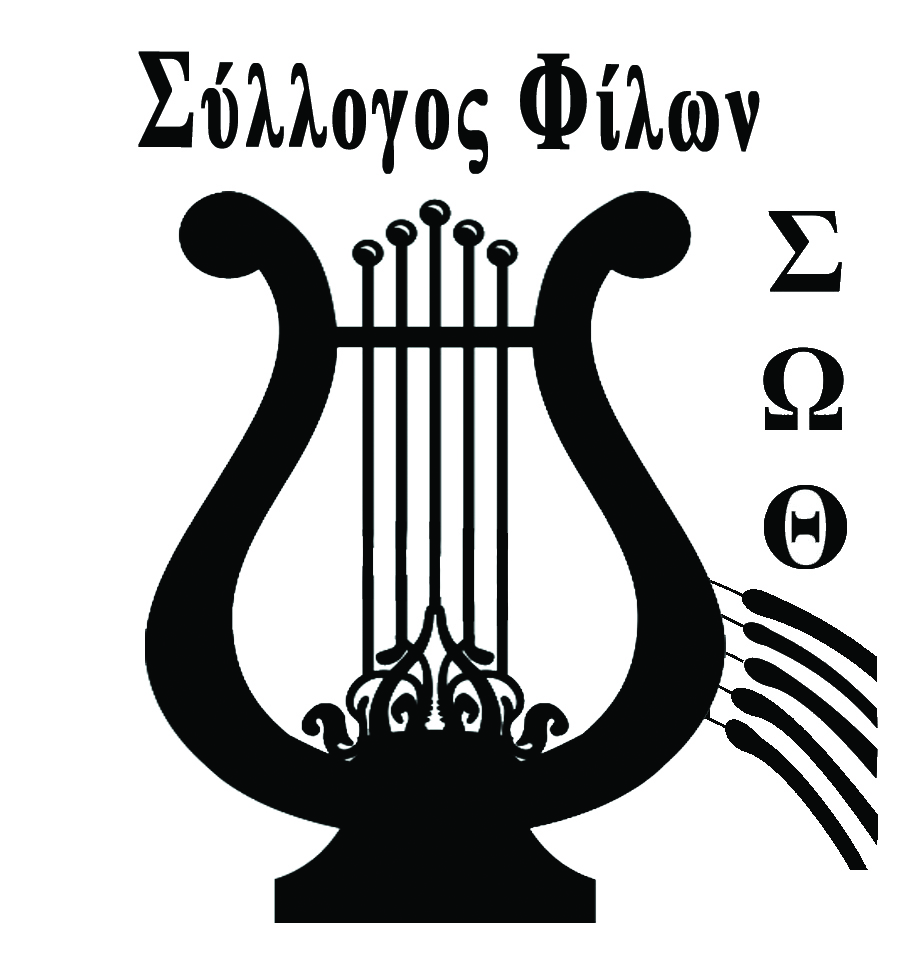 ΕΓΝΑΤΙΑ 72,Τ.Κ 54624,  Τηλ.: 2310.233.619 & 2310.236.356Email.:sf.synodeio@gmail.comΑΙΤΗΣΗ-ΔΗΛΩΣΗΣΥΜΜΕΤΟΧΗΣ ΣΤΟΝ ΔΙΑΓΩΝΙΣΜΟ ΥΠΟΤΡΟΦΙΑΣΟΝΟΜΑΤΕΠΩΝΥΜΟ :ΟΝΟΜΑ ΠΑΤΡΟΣ :ΣΧΟΛΗ ΦΟΙΤΗΣΗΣ :ΤΜΗΜΑ ΦΟΙΤΗΣΗΣ :ΚΑΘΗΓΗΤΗΣ/ΤΡΙΑ ΤΜΗΜΑΤΟΣ :ΤΗΛΕΦΩΝΟ ΕΠΙΚΟΙΝΩΝΙΑΣ :ΕΡΓΑ ΠΟΥ ΘΑ ΕΚΤΕΛΕΣΤΟΥΝ(συνθέτης, μέρη, διάρκεια):________Θεσσαλονίκη    /   /Ο ΑΙΤΩΝ/Η ΑΙΤΟΥΣΑ
